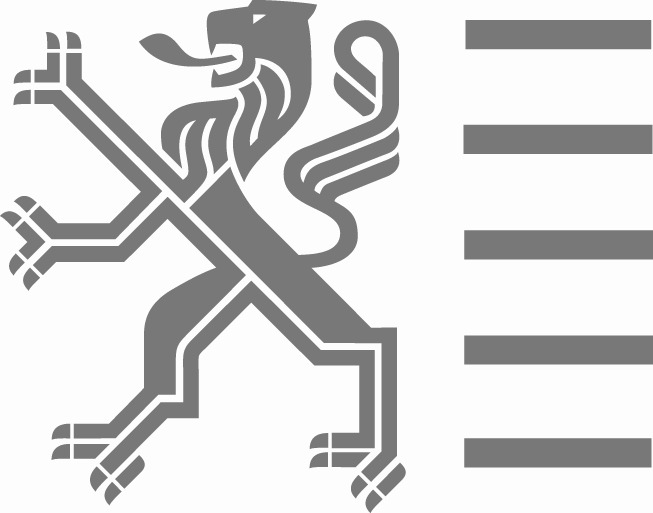 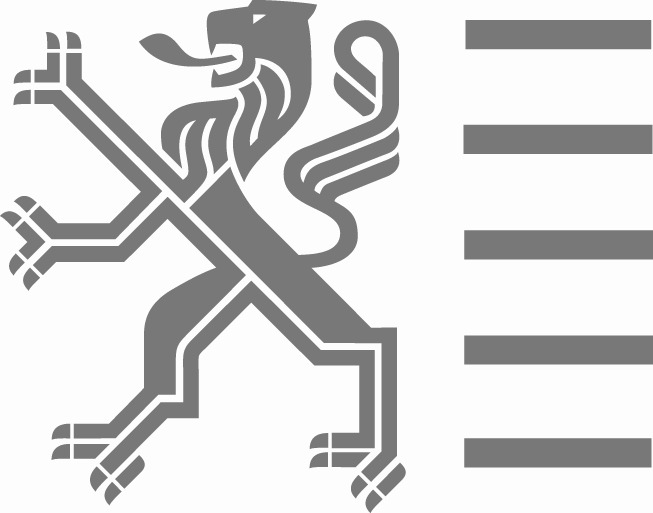 Versie 1 – april 2019Ik bevestig dat alle gegevens in dit formulier naar waarheid zijn ingevuld.Aanvraag tot verlenging certificatie verkeersveiligheidsauditor 1M2B5DDepartement Mobiliteit en Openbare WerkenBeoordelingscommissie VerkeersveiligheidsauditKoning Albert II-laan 20 bus 2, 1000 BRUSSELTel. 02 553 71 24 – Fax 02 553 71 08E-mail: beoordelingscommissie.verkeersveiligheidsaudit@mow.vlaanderen.beWebsite: https://www.vlaanderen.be/verkeersveiligheidsaudit In te vullen door het secretariaat van de beoordelingscommissieOntvangstdatum - volgnrDepartement Mobiliteit en Openbare WerkenBeoordelingscommissie VerkeersveiligheidsauditKoning Albert II-laan 20 bus 2, 1000 BRUSSELTel. 02 553 71 24 – Fax 02 553 71 08E-mail: beoordelingscommissie.verkeersveiligheidsaudit@mow.vlaanderen.beWebsite: https://www.vlaanderen.be/verkeersveiligheidsaudit Departement Mobiliteit en Openbare WerkenBeoordelingscommissie VerkeersveiligheidsauditKoning Albert II-laan 20 bus 2, 1000 BRUSSELTel. 02 553 71 24 – Fax 02 553 71 08E-mail: beoordelingscommissie.verkeersveiligheidsaudit@mow.vlaanderen.beWebsite: https://www.vlaanderen.be/verkeersveiligheidsaudit Waarvoor dient dit formulier?Met dit formulier kunt u een aanvraag indienen tot het bekomen van een verlenging van het bekwaamheidscertificaat van verkeersveiligheidsauditor.Wie vult dit formulier in?Dit formulier wordt door de aanvrager ingevuld.Aan wie moet u dit formulier terugbezorgen?Stuur dit formulier aangetekend naar de voorzitter van de beoordelingscommissie op het bovenstaande adres.Waarvoor dient dit formulier?Met dit formulier kunt u een aanvraag indienen tot het bekomen van een verlenging van het bekwaamheidscertificaat van verkeersveiligheidsauditor.Wie vult dit formulier in?Dit formulier wordt door de aanvrager ingevuld.Aan wie moet u dit formulier terugbezorgen?Stuur dit formulier aangetekend naar de voorzitter van de beoordelingscommissie op het bovenstaande adres.Waarvoor dient dit formulier?Met dit formulier kunt u een aanvraag indienen tot het bekomen van een verlenging van het bekwaamheidscertificaat van verkeersveiligheidsauditor.Wie vult dit formulier in?Dit formulier wordt door de aanvrager ingevuld.Aan wie moet u dit formulier terugbezorgen?Stuur dit formulier aangetekend naar de voorzitter van de beoordelingscommissie op het bovenstaande adres.Gegevens van de aanvrager1Vul hieronder uw persoonlijke gegevens in.Vul hieronder uw persoonlijke gegevens in.Vul hieronder uw persoonlijke gegevens in.Vul hieronder uw persoonlijke gegevens in.Vul hieronder uw persoonlijke gegevens in.Vul hieronder uw persoonlijke gegevens in.Vul hieronder uw persoonlijke gegevens in.Vul hieronder uw persoonlijke gegevens in.Vul hieronder uw persoonlijke gegevens in.Vul hieronder uw persoonlijke gegevens in.Vul hieronder uw persoonlijke gegevens in.Vul hieronder uw persoonlijke gegevens in.Vul hieronder uw persoonlijke gegevens in.voor- en achternaamstraat en nummerpostnummer en gemeentetelefoonnummere-mailadresgeboortedatum dagmaandjaarOverzicht gevolgde bijscholingOverzicht gevolgde bijscholing222Geef hierna een opsomming van de gevolgde bijscholingen.

Voor elke niet-erkende bijscholing voegt u een bijlage toe. Gelieve eveneens de nodige documentatie toe te voegen voor bijscholingen waarvoor nog geen erkenning werd verleend.
Een lijst van de erkende en niet-erkende bijscholingen vindt u op https://...OndertekeningOndertekening3Vul de onderstaande verklaring in.datum dagmaandjaarhandtekeningvoor- en achternaam 